Hoeveel geld moet je betalen ? Maak de som.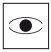 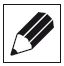 Hoeveel geld moet je betalen ? Schrijf de oefening.aankoop 1aankoop 2Schrijf de somVul het totaal bedrag in met het symbool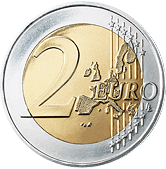 ........................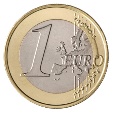 .........................................................................................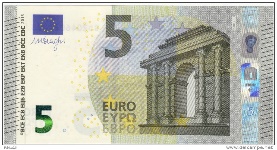 ........................................................................................................................................................................................................................................................................................................................................................................................................................................................................Ik betaalIk koopSchrijf de oefeningVul het totaal bedrag in met het symbool.................................................................................................................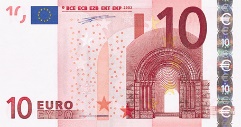 ..................................................................................................................................................................................................................................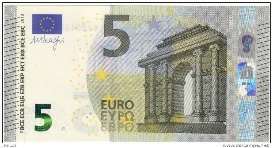 ..................................................................................................................................................................................................................................